Kviečiame!Liepos 6 d. 21 val. giedoti Lietuvos valstybės himną Siesarties vingio parke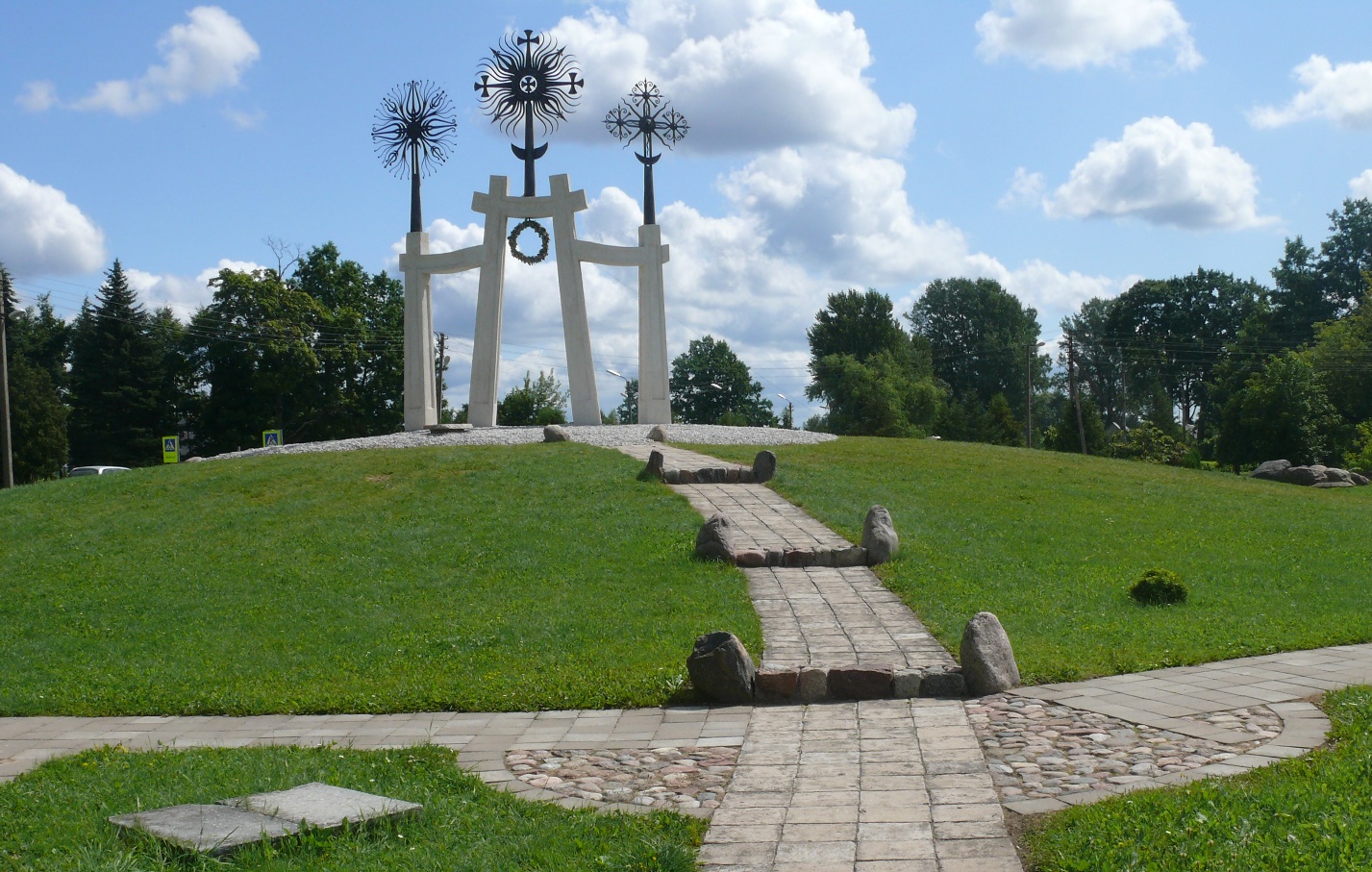 Apsirenkite tautiniu kostiumu arba su geltonos, žalios, raudonos spalvos akcentuPagiedoję himną, pasivaišinsime moterų klubo „Fedora“ išvirta sriubaLukšių kultūros centrasLukšių seniūnijaLukšių moterų klubas „Fedora“